МУНИЦИПАЛЬНОЕ БЮДЖЕТНОЕ УЧРЕЖДЕНИЕ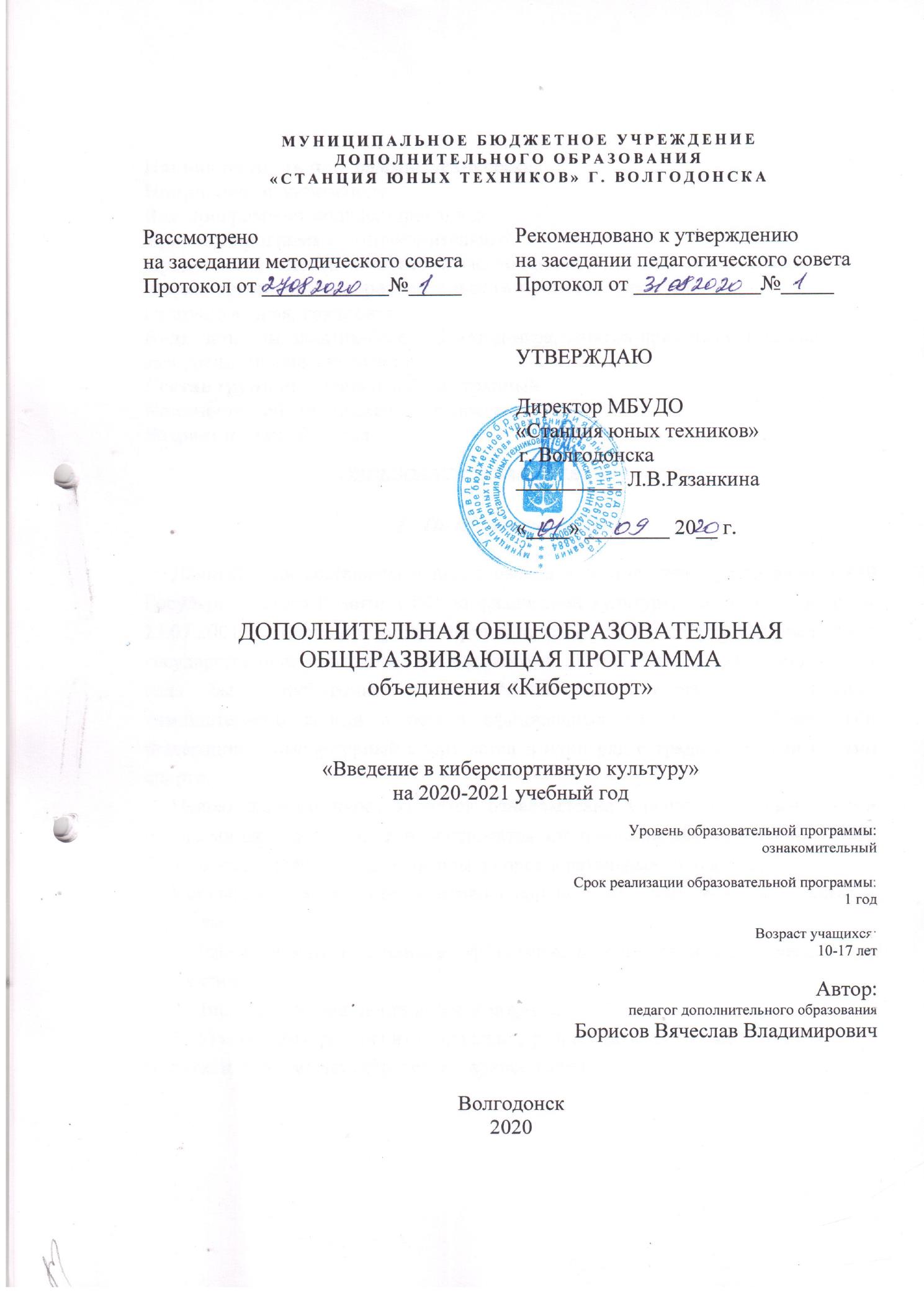 ДОПОЛНИТЕЛЬНОГО ОБРАЗОВАНИЯ«СТАНЦИЯ ЮНЫХ ТЕХНИКОВ» Г. ВОЛГОДОНСКАДОПОЛНИТЕЛЬНАЯ ОБЩЕОБРАЗОВАТЕЛЬНАЯ
ОБЩЕРАЗВИВАЮЩАЯ ПРОГРАММА
«Введение в киберспортивную культуру»Уровень образовательной программы: ознакомительныйСрок реализации образовательной программы: 2 годаВозраст учащихся: 10-17 летАвтор:педагог дополнительного образованияБорисов Вячеслав Владимирович
Волгодонск2021ОглавлениеПаспорт дополнительной общеобразовательной программы	3Пояснительная записка	10Направленность программы	11Цель	12Форма занятий	13Нормативно-правовая база:	14Методы  развития и обучения	14Прогнозируемый конечный результат	16Учебно-тематический план первого год обучения	21Содержание учебно-тематического плана:	22Календарно-тематический план первого года обучения	23Учебно-тематический план второго года обучения	25Содержание учебно-тематического плана второго года обучения:	26Список литературы.	271.	Список использованной литературы	272.	Список литературы для педагогов	273.	Список сайтов для учащихся	28Паспорт дополнительной общеобразовательной программыПояснительная запискаДанная программа составлена и подготовлена в соответствии с приказом №449 Государственного Комитета РФ по физической культуре, спорту и туризму от 25.07.2001 о включении киберспорта в перечень видов спорта для введения в государственные программы физического воспитания населения. 7 июня 2016 года был опубликован приказ Министерства спорта о включении компьютерного спорта в реестр официальных видов спорта Российской Федерации. Компьютерный спорт встал в один ряд с традиционными видами спорта. Данный курс ознакомляет учащихся с признанными игровыми дисциплинами. К ним относятся: стратегии реального времени (RTS), боевые арены (MOBA), симуляторы и соревновательные головоломки.Киберспорт, как и любое спортивное соревнование учит нескольким важным умениям:1. Работа в команде, навыки эффективного общения и взаимодействия в коллективе;2. Дисциплинированность и самоконтроль,3. Умение быстро оценить ситуацию, разработать или поменять стратегию (кстати, и продумывать стратегию заранее тоже).Кроме того, в зависимости от типа выбранной игры, развиваются различные умственные навыки: зрительная память, логическое мышление, способность к быстрому запоминанию большого объема информации, прогнозирование и т.д.Важно помнить, что киберспорт требует также подготовки и качественного оборудования, чтобы игровые процессы были комфортны и способствовали победе.Направленность программы – техническаяВид программы – модифицированнаяуровень - ознакомительныйОтличительная особенность данной рабочей программы в том, каждое занятие комплексное. Оно включает несколько этапов:Подготовительный: идет погружение ребенка в сюжет занятия, период подготовки к теме занятия через беседы, конкурсы, которые помогут ему справиться с поставленной задачей.Основной: включает в себя овладение способом управления программой для достижения результата и самостоятельную работу ребенка за компьютером с помощью применения на практике игровых технологи.Промежуточный: необходим для снятия зрительного напряжения (проводится гимнастика для глаз), для снятия мышечного и нервного напряжения.Заключительный: подводится итог занятия в виде проговаривания основных моментов (что узнали нового, чему научились), самоанализа.Основной формой обучения по данной программе является практическая деятельность учащихся. Приоритетными методами её организации служат практические работы. Все виды практической деятельности в программе направлены на освоение различных технологий работы с информацией и компьютером как инструментом обработки информации. На каждом этапе обучения выбирается такой объект или тема работы для учащихся, который позволяет обеспечивать охват всей совокупности рекомендуемых в программе практических умений и навыков. При этом учитывается посильность выполнения работы для детей соответствующего возраста, общественная и личностная ценность, возможность выполнения заданий при имеющейся материально-технической базе обучения.Большое внимание обращается на обеспечение безопасности труда учащихся при выполнении различных работ, в том числе по соблюдению правил электробезопасности. В программе предусмотрены беседы по охране труда и ТБ для воспитанников в различных жизненных ситуациях, показывается мультимедийный материал по самым актуальным темам, охране безопасности их жизнедеятельности.Целью программы является создание условий для формирования и развития творческих способностей детей среднего школьного возраста в области информационных технологий и киберспорта, повышения их технической грамотности в условиях дополнительного образования.Основные задачи программы:Образовательные:Научить основам информационной культуры.Научить основам стратегического планирования, анализа и принятия решений в игре.Воспитательные:Создать для каждого ребенка информационную развивающую среду.Стимулировать субъективное осмысление каждым ребенком окружающего мира.Организовать коллективную творческую деятельность детей на основе договора и взаимной поддержки.Развивающие задачи:Развить логическое мышление стратегического характера.Развить абстрактное и пространственное мышление.Данная программа рассчитана на два года обучения, с учетом возрастных и познавательных способностей обучающихся.Рабочая программа 1-го года предполагает познавательное обучение компьютерной игровой грамотности детей с целью воспитания интереса к информационным технологиям и киберспортивной культуре. Занятия проходят 2 раза в неделю по 2 часа.Программа 2-го года (ознакомительного уровня) предполагает занятия для учащихся, интересующихся компьютерной техникой,  более продвинутыми тактиками киберспортивных игр и командной работы. Воспитанники посещают занятия 2 раза в неделю по 2 часа.Форма занятий – разнообразная, особое внимание уделяется развитию заинтересованности обучающихся к изучению информационных технологий. Для воспитанников первых трех лет обучения применяются следующие формы обучения: •	беседа с игровыми элементами; •	сюжетно-ролевая игра; •	игра-путешествие; •	викторины, конкурсы.Для обучающихся четвертого-пятого годов обучения применяются:•	проблемно – поисковый метод объяснения теории; •	пресс-конференция; •	практические занятия;•	компьютерная презентация учебного материала; •	развитие навыков защиты творческих работ;•	мозговой штурм.Нормативно-правовая база:В соответствии со ст.16 Закона РФ от 29.12.2012 № 273 «Об образовании в Российской Федерации» (с изменениями и дополнениями, вступившими в силу с 01.09.2020), согласно Положению  о реализации дополнительных общеобразовательных программ с применением электронного обучения (ЭО) и дистанционных образовательных технологий (ДОТ) МБУДО «Станция юных техников» г. Волгодонска, данная дополнительная общеобразовательная общеразвивающая программа на учебный год, при необходимости, может осваиваться учащимися с  использованием дистанционных образовательных технологий, где в основном применяются информационно-коммуникационные сети при опосредованном (на расстоянии) взаимодействии учащихся и педагога дополнительного образования. В обучении с использованием ЭО и ДОТ   применяются следующие организационные формы учебной деятельности: обучение в интернете, дистанционные конкурсы и викторины, e-mail, видеоконференции; тестирование on-line; skype – общение, облачные сервисы, консультации on-line; образовательные онлайн-платформы; цифровые образовательные ресурсы, самостоятельная работа.  Для обратной связи с учащимися используются следующие мессенджеры: Viber, WhatsApp, платформа для общения Zoom и социальные сети.Методы  развития и обучения, используемые на занятиях учебных групп	Словесные методы общения.	Работа с учебником и книгой.	Методы практической работы: упражнения, письменные работы, графические работы.	Метод наблюдения.	Исследовательские методы.	Метод проблемного обучения.	Методы программированного обучения.	Проектно-конструкторские методы.	Метод игры.	Наглядный метод обучения. На занятиях учебных групп и коллективов педагог может использовать различные методы и приемы обучения. Учебное занятие может проводиться как с использованием одного метода обучения, так и с помощью комбинирования нескольких методов и приемов. Целесообразность и выбор применения того или иного метода зависит от образовательных задач, которые ставит педагог в процессе обучения педагог, может решать следующие задачи:•	развитие познавательных интересов учащихся;•	развитие интеллектуальных способностей;•	обучение самообразованию;•	овладение методами и приемами самодеятельной работы;•	обучение методам научной, исследовательской, экспериментальной работы;•	развитие изобретательских и конструкторских способностей;•	развитие творческих способностей;•	овладение практическими умениями и навыками;•	формирование умений работать в коллективе, выполнять коллективные работы (задания);•	содействие в профессиональном самоопределении учащихся;•	формирование умения передавать своп знания другим;•	выявление уровня знаний и умений учащихся.Прогнозируемый конечный результатПосле окончания 1-го (ознакомительный уровень) года обучения учащиеся должны:Разбираться в жанрах киберспортивной культуры;Вырабатывать оптимальные тактики в изученных играх;Уметь понимать свою роль, а также распределять роли внутри команды Приобрести навыки поведения и общения в команде.    После окончания 2-го (ознакомительный уровень) года обучения учащиеся должны:Разбираться в жанрах киберспортивной культуры;Вырабатывать оптимальные тактики в изученных играх;Знать и применять расширенные тактики в изученных играх;Уметь понимать свою роль, а также распределять роли внутри команды Приобрести навыки поведения и общения в команде.    Формами подведения итогов реализации дополнительной общеобразовательной программы служат: выставки, фестивали, конкурсы, соревнования, учебно-исследовательские конференции и т.д. Особой формой является творческий отчет в конце учебного года, на котором учащиеся делятся своими наработками и знаниями за год, рассказывают о дальнейших планах.Ожидаемые результаты и способы определения их результативностиПосле окончания 1-го (ознакомительный уровень) года обучения воспитанники должны:Разбираться в жанрах киберспортивной культуры;Вырабатывать оптимальные тактики в изученных играх;Уметь понимать свою роль, а также распределять роли внутри команды Приобрести навыки поведения и общения в команде.    После окончания 2-го (ознакомительный уровень) года обучения воспитанники должны:расширить знания с основными игровыми дисциплинами;улучшить навыки эффективного общения и взаимодействия в коллективе и в команде.Нормативно-правовая база Рекомендации разработаны в соответствии с:- Указом Президента Российской Федерации от 7 мая 2012 года № 599 «О мерах по реализации государственной политики в области образования и науки»;- Указом Президента Российской Федерации от 01 июня 2012 № 761 «О национальной стратегии действий в интересах детей на 2012-2017 годы»; - Национальной образовательной инициативой «Наша новая школа» (утверждена Президентом Российской Федерации от 4 февраля 2010 года № Пр-271);- Федеральным законом Российской Федерации от 29 декабря 2012 г. № 273-ФЗ «Об образовании в Российской Федерации» (принят Государственной Думой 21 декабря 2012 года, одобрен Советом Федерации 26 декабря 2012 года, опубликовано в «Российской газете» 31 декабря 2012 г., вступил в силу: 1 сентября 2013 г.) (далее – Закон);- Областным Законом Ростовской области от 14.11.2013 № 26-ЗС «Об образовании в Ростовской области»;- Федеральным законом Российской Федерации от 04.12.2007 № 329-ФЗ (ред. от 31.12.2014) «О физической культуре и спорте в Российской Федерации»;- Распоряжением Правительства Российской Федерации от 15 апреля 2014 г. № 295 «Об утверждении государственной программы Российской Федерации "Развитие образования" на 2013 - 2020 годы»;- Концепцией развития дополнительного образования детей (Распоряжение Правительства РФ от 4 сентября 2014 г. № 1726-р);- Распоряжением Правительства Российской Федерации от 24 апреля 2015 г. № 729-р «План мероприятий на 2015-2020 годы по реализации концепции развития дополнительного образования детей»;- Приказом Федеральной службы по надзору в сфере образования и науки (Ростобрнадзор) от 29 мая 2014 г. № 785 «Об утверждении требований к структуре официального сайта образовательной организации в информационно телекоммуникационной сети «Интернет» и формату представления на нем информации».- Приказом Минобрнауки России от 25 октября 2013 г. № 1185 «Об утверждении примерной формы договора об образовании на обучение по дополнительным образовательным программам» (зарегистрировано в Минюсте России 24 января 2014 г. № 31102);- Приказом Минобрнауки России от 29 августа 2013 г. № 1008 «Об утверждении порядка организации и осуществления образовательной деятельности по дополнительным общеобразовательным программам» (зарегистрировано в Минюсте России 27 ноября 2013 г. № 30468) (далее – Порядок);- Приказом Министерства образования Российской Федерации от 03.05.2000 № 1276 "О государственной аккредитации учреждений дополнительного образования детей" Приложение 1 (в части не противоречащей нормам действующего законодательства и касающейся критериев определения видов учреждений дополнительного образования) (далее – Приказ № 1276);- Приказом министерства спорта Российской Федерации от 27.12.2013 № 1125 «Об утверждении особенностей организации и осуществления образовательной, тренировочной и методической деятельности в области физической культуры и спорта»;- Приказом Министерства здравоохранения и социального развития Российской Федерации от 9.08.2010 «Об утверждении порядка оказания медицинской помощи при проведении физкультурных и спортивных мероприятий»;- Постановлением Главного государственного санитарного врача РФ от 04.07.2014 № 41 «Об утверждении СанПиН 2.4.4.3172-14 «Санитарно-эпидемиологические требования к устройству, содержанию и организации режима работы образовательных организаций дополнительного образования детей»;- Письмом Минобрнауки России от 10.08.2015 № 08-1240 «О квалификационных требованиях к педагогическим работникам организаций, реализующих программы дошкольного и общего образования»;- Письмом Минобрнауки России от 29 сентября 2006 г. № 06-1479 «О методических рекомендациях по организации деятельности спортивных школ в Российской Федерации»;- Письмом Министерства спорта Российской Федерации от 12.05.2014 № ВМ-04-10/2554 «О направлении методических рекомендаций по организации спортивной подготовки в Российской Федерации»;- Методическими рекомендациями по проектированию дополнительных общеобразовательных программ (письмо Минобрнауки России от 18 ноября 2015 г. № 09-3242).	Учебно-тематический план первого год обучения.Содержание учебно-тематического плана:Раздел 1 «Вводное занятие»Тема 1.1: Вводное занятие. Техника безопасности.Теория: Техника безопасности. План занятий на текущий год.Раздел 2 «Ознакомление с основными игровыми дисциплинами»Тема 2.1: Стратегии реального времениТеория: Ознакомление со стратегиями, ресурсами, тактиками.Практика: Реализация теоретических знаний в процессе игры.Тема 2.2: Боевые ареныТеория: Ознакомление с боевыми аренами, ресурсами, тактиками.Практика: Реализация теоретических знаний в процессе игры.Тема 2.3: Симуляторы и соревновательные головоломкиТеория: Ознакомление с симуляторами, их ресурсами, тактиками.Практика: Реализация теоретических знаний в процессе игры.Раздел 3 «навыки эффективного общения и взаимодействия в коллективе»Тема 3.1: Мероприятия и игры направленные на навыки общения. Теория: Пояснение правил игр с навыками общения.Практика: Игры развивающие навыки общения, память и эрудицию.Тема 3.2: Командные игры направленные на навыки общения и взаимодействияТеория: Пояснение правил игр с навыками общения.Практика: Игры развивающие навыки общения, память и эрудицию.Тема 3.3: Командные игры на постановку стратегии и распределение ролей.Теория: Пояснение правил игр с постановкой стратегии.Практика: Игры развивающие навыки общения, память и эрудицию, работу в команде.Раздел 4 «Дополнительно»Тема 4.1: Участие в конкурсахТеория: Правила и регламенты конкурсов.Практика: Участие в конкурсах.Тема 4.2: Проведение мероприятий и викторин в объединении.Теория: Проведение мероприятий и викторин в объединении.Практика: Проведение мероприятий и викторин в объединении.Тема 4.3 Заключительное занятие подведение итогов.Практика: Подведение итогов. Дружеские матчи.Календарно-тематический план первого года обучения	Учебно-тематический план второго года обучения.Содержание учебно-тематического плана второго года обучения:Раздел 1 «Вводное занятие»Тема 1.1: Вводное занятие. Техника безопасности.Теория: Техника безопасности. План занятий на текущий год.Раздел 2 «Расширенное обучение основным игровым дисциплинам»Тема 2.1: Стратегии реального времениТеория: Ознакомление со стратегиями, ресурсами, тактиками.Практика: Реализация теоретических знаний в процессе игры.Тема 2.2: Боевые ареныТеория: Ознакомление с боевыми аренами, ресурсами, тактиками.Практика: Реализация теоретических знаний в процессе игры.Тема 2.3: Симуляторы и соревновательные головоломкиТеория: Ознакомление с симуляторами, их ресурсами, тактиками.Практика: Реализация теоретических знаний в процессе игры.Раздел 3 «навыки эффективного общения и взаимодействия в коллективе»Тема 3.1: Мероприятия и игры направленные на навыки общения. Теория: Пояснение правил игр с навыками общения.Практика: Игры развивающие навыки общения, память и эрудицию.Тема 3.2: Командные игры направленные на навыки общения и взаимодействияТеория: Пояснение правил игр с навыками общения.Практика: Игры развивающие навыки общения, память и эрудицию.Тема 3.3: Командные игры на постановку стратегии и распределение ролей.Теория: Пояснение правил игр с постановкой стратегии.Практика: Игры развивающие навыки общения, память и эрудицию, работу в команде.Раздел 4 «Дополнительно»Тема 4.1: Участие в конкурсахТеория: Правила и регламенты конкурсов.Практика: Участие в конкурсах.Тема 4.2: Проведение мероприятий и викторин в объединении.Теория: Проведение мероприятий и викторин в объединении.Практика: Проведение мероприятий и викторин в объединении.Тема 4.3 Заключительное занятие подведение итогов.Практика: Подведение итогов. Дружеские матчи.Список литературы.Список использованной литературы Сборник нормативных документов Информатика и ИКТ/сост. Э.Д.Днепров, А.Г.Аркадьев. – М.: Дрофа, 2008 и Примерной программы основного общего образования по информатике и ИКТФедерального компонента государственного стандарта основного общего образования и Примерной программы основного общего образования по информатике, сост. Э.Д. Днепров, А.Г. Аркадьев. М.: Дрофа, 2008Авторская программа Бельченко Александра Константиновича МБУДО «Станция юных техников г. ВолгодонскСписок литературы для педагогов (список, рекомендованный педагогам (коллегам) для освоения данного вида деятельности):Н.Д. Угринович «Преподавание курса “Информатика и ИКТ в основной и старшей школе“ 8-11 классы: методическое пособие» - М.: БИНОМ. Лаборатория знаний, 2010Информатика 7-9.. Практикум по информационным технологиям. Базовый курс/ под ред. Н.В.Макаровой. – СПб.: Питер, 2007Комплект цифровых образовательных ресурсовWindows-CD, содержащий свободно распространяемую программную поддержку курса, готовые компьютерные проекты, тесты и методические материалы для учителейLinux-DVD, содержащий операционную систему Linux и программную поддержку курсаИнформатика. Программы для общеобразовательных учреждений. 2 – 11 классы: методическое пособие / составитель М.Н. Бородин. – М.:БИНОМ. Лаборатория знаний, 2010.Список сайтов для учащихся https://store.steampowered.com/https://www.blizzard.com/ru-ru/https://codecombat.com/Рассмотренона заседании методического советаПротокол от ____________№_____Рекомендовано к утверждениюна заседании педагогического советаПротокол от ____________№_____УТВЕРЖДАЮДиректор МБУДО			«Станция юных техников» 		г. Волгодонска__________ Л.В.Рязанкина				«____»________ 20__ г.	Название ДОП «Введение в киберспортивную культуру»Сведения об автореФИО: Борисов Вячеслав ВладимировичСведения об автореМесто работы: МБУДО «Станция юных техников» г. ВолгодонскаСведения об автореАдрес образовательной организации: Ростовская обл. г. Волгодонск, Ленина 112Сведения об автореТелефон служебный: Сведения об автореДолжность: педагог дополнительного образованияУчастие в конкурсах авторских образовательных программ и программно-методических комплексов/результатНормативно-правовая база Рекомендации разработаны в соответствии с:- Указом Президента Российской Федерации от 7 мая 2012 года № 599 «О мерах по реализации государственной политики в области образования и науки»;- Указом Президента Российской Федерации от 01 июня 2012 № 761 «О национальной стратегии действий в интересах детей на 2012-2017 годы»; - Национальной образовательной инициативой «Наша новая школа» (утверждена Президентом Российской Федерации от 4 февраля 2010 года № Пр-271);- Федеральным законом Российской Федерации от 29 декабря 2012 г. № 273-ФЗ «Об образовании в Российской Федерации» (принят Государственной Думой 21 декабря 2012 года, одобрен Советом Федерации 26 декабря 2012 года, опубликовано в «Российской газете» 31 декабря 2012 г., вступил в силу: 1 сентября 2013 г.) (далее – Закон);- Областным Законом Ростовской области от 14.11.2013 № 26-ЗС «Об образовании в Ростовской области»;- Федеральным законом Российской Федерации от 04.12.2007 № 329-ФЗ (ред. от 31.12.2014) «О физической культуре и спорте в Российской Федерации»;- Распоряжением Правительства Российской Федерации от 15 апреля 2014 г. № 295 «Об утверждении государственной программы Российской Федерации "Развитие образования" на 2013 - 2020 годы»;- Концепцией развития дополнительного образования детей (Распоряжение Правительства РФ от 4 сентября 2014 г. № 1726-р);- Распоряжением Правительства Российской Федерации от 24 апреля 2015 г. № 729-р «План мероприятий на 2015-2020 годы по реализации концепции развития дополнительного образования детей»;- Приказом Федеральной службы по надзору в сфере образования и науки (Ростобрнадзор) от 29 мая 2014 г. № 785 «Об утверждении требований к структуре официального сайта образовательной организации в информационно телекоммуникационной сети «Интернет» и формату представления на нем информации».- Приказом Минобрнауки России от 25 октября 2013 г. № 1185 «Об утверждении примерной формы договора об образовании на обучение по дополнительным образовательным программам» (зарегистрировано в Минюсте России 24 января 2014 г. № 31102);- Приказом Минобрнауки России от 29 августа 2013 г. № 1008 «Об утверждении порядка организации и осуществления образовательной деятельности по дополнительным общеобразовательным программам» (зарегистрировано в Минюсте России 27 ноября 2013 г. № 30468) (далее – Порядок);- Приказом Министерства образования Российской Федерации от 03.05.2000 № 1276 "О государственной аккредитации учреждений дополнительного образования детей" Приложение 1 (в части не противоречащей нормам действующего законодательства и касающейся критериев определения видов учреждений дополнительного образования) (далее – Приказ № 1276);- Приказом министерства спорта Российской Федерации от 27.12.2013 № 1125 «Об утверждении особенностей организации и осуществления образовательной, тренировочной и методической деятельности в области физической культуры и спорта»;- Приказом Министерства здравоохранения и социального развития Российской Федерации от 9.08.2010 «Об утверждении порядка оказания медицинской помощи при проведении физкультурных и спортивных мероприятий»;- Постановлением Главного государственного санитарного врача РФ от 04.07.2014 № 41 «Об утверждении СанПиН 2.4.4.3172-14 «Санитарно-эпидемиологические требования к устройству, содержанию и организации режима работы образовательных организаций дополнительного образования детей»;- Письмом Минобрнауки России от 10.08.2015 № 08-1240 «О квалификационных требованиях к педагогическим работникам организаций, реализующих программы дошкольного и общего образования»;- Письмом Минобрнауки России от 29 сентября 2006 г. № 06-1479 «О методических рекомендациях по организации деятельности спортивных школ в Российской Федерации»;- Письмом Министерства спорта Российской Федерации от 12.05.2014 № ВМ-04-10/2554 «О направлении методических рекомендаций по организации спортивной подготовки в Российской Федерации»;- Методическими рекомендациями по проектированию дополнительных общеобразовательных программ (письмо Минобрнауки России от 18 ноября 2015 г. № 09-3242).Материально-техническая базаГод разработки, редактирования2021Структура программыНаправленностьТехническаяНаправлениеТехническоеВозраст учащихся10-17Срок реализации2 годаЭтапы реализацииДанная программа рассчитана на два года обучения, с учетом возрастных и познавательных способностей обучающихся.Рабочая программа 1-го года предполагает познавательное обучение компьютерной игровой грамотности детей с целью воспитания интереса к информационным технологиям и киберспортивной культуре. Занятия проходят 2 раза в неделю по 2 часа.Программа 2-го года (ознакомительного уровня) предполагает занятия для учащихся, интересующихся компьютерной техникой,  более продвинутыми тактиками киберспортивных игр и командной работы. Воспитанники посещают занятия 2 раза в неделю по 2 часа.НовизнаОтличительная особенность данной рабочей программы в том, каждое занятие комплексное. Оно включает несколько этапов:Подготовительный: идет погружение ребенка в сюжет занятия, период подготовки к теме занятия через беседы, конкурсы, которые помогут ему справиться с поставленной задачей.Основной: включает в себя овладение способом управления программой для достижения результата и самостоятельную работу ребенка за компьютером с помощью применения на практике игровых технологи.Промежуточный: необходим для снятия зрительного напряжения (проводится гимнастика для глаз), для снятия мышечного и нервного напряжения.Заключительный: подводится итог занятия в виде проговаривания основных моментов (что узнали нового, чему научились), самоанализа.Основной формой обучения по данной программе является практическая деятельность учащихся. Приоритетными методами её организации служат практические работы. Все виды практической деятельности в программе направлены на освоение различных технологий работы с информацией и компьютером как инструментом обработки информации.             На каждом этапе обучения выбирается такой объект или тема работы для учащихся, который позволяет обеспечивать охват всей совокупности рекомендуемых в программе практических умений и навыков. При этом учитывается посильность выполнения работы для детей соответствующего возраста, общественная и личностная ценность, возможность выполнения заданий при имеющейся материально-технической базе обучения.Большое внимание обращается на обеспечение безопасности труда учащихся при выполнении различных работ, в том числе по соблюдению правил электробезопасности. В программе предусмотрены беседы по охране труда и ТБ для воспитанников в различных жизненных ситуациях, показывается мультимедийный материал по самым актуальным темам, охране безопасности их жизнедеятельности.АктуальностьЦельЦелью программы является создание условий для формирования и развития творческих способностей детей среднего школьного возраста в области информационных технологий и киберспорта, повышения их технической грамотности в условиях дополнительного образования.Ожидаемые результатыПосле окончания 1-го (ознакомительный уровень) года обучения учащиеся должны:	Разбираться в жанрах киберспортивной культуры;	Вырабатывать оптимальные тактики в изученных играх;	Уметь понимать свою роль, а также распределять роли внутри команды 	Приобрести навыки поведения и общения в команде.    После окончания 2-го (ознакомительный уровень) года обучения учащиеся должны:	Разбираться в жанрах киберспортивной культуры;	Вырабатывать оптимальные тактики в изученных играх;	Знать и применять расширенные тактики в изученных играх;	Уметь понимать свою роль, а также распределять роли внутри команды 	Приобрести навыки поведения и общения в команде.    Формы занятий (фронтальные (указать кол-во детей), индивидуальные)беседа с игровыми элементами; •	сюжетно-ролевая игра; •	игра-путешествие; •	викторины, конкурсы.Для обучающихся четвертого-пятого годов обучения применяются:•	проблемно – поисковый метод объяснения теории; •	пресс-конференция; •	практические занятия;•	компьютерная презентация учебного материала; •	развитие навыков защиты творческих работ;•	мозговой штурм.Режим занятийНа каждом году обучения 2 раза в неделю по 2 часаФормы подведения итогов реализацииФормами подведения итогов реализации дополнительной общеобразовательной программы служат: выставки, фестивали, конкурсы, соревнования, учебно-исследовательские конференции и т.д. Особой формой является творческий отчет в конце учебного года, на котором учащиеся делятся своими наработками и знаниями за год, рассказывают о дальнейших планах.№ п/пНазвание раздела, темыКоличество часовКоличество часовКоличество часовКоличество часовФормы организации занятийФормы аттестации, диагностики, контроля№ п/пНазвание раздела, темывсеготеорияпрактикаиндивидуальные занятия и консультацииФормы организации занятийФормы аттестации, диагностики, контроля1Раздел 1 «Вводное занятие»Раздел 1 «Вводное занятие»Раздел 1 «Вводное занятие»Раздел 1 «Вводное занятие»Раздел 1 «Вводное занятие»Раздел 1 «Вводное занятие»Раздел 1 «Вводное занятие»1.1Тема: Вводное занятие. Техника безопасности.220Да2Раздел 2 «Ознакомление с основными игровыми дисциплинами»Раздел 2 «Ознакомление с основными игровыми дисциплинами»Раздел 2 «Ознакомление с основными игровыми дисциплинами»Раздел 2 «Ознакомление с основными игровыми дисциплинами»Раздел 2 «Ознакомление с основными игровыми дисциплинами»Раздел 2 «Ознакомление с основными игровыми дисциплинами»Раздел 2 «Ознакомление с основными игровыми дисциплинами»2.1Стратегии реального времени221012ДаДружеские матчи2.2Боевые арены221012ДаДружеские матчи2.3Симуляторы и соревновательные головоломки221012ДаДружеские матчиРаздел 3 «навыки эффективного общения и взаимодействия в коллективе»Раздел 3 «навыки эффективного общения и взаимодействия в коллективе»Раздел 3 «навыки эффективного общения и взаимодействия в коллективе»Раздел 3 «навыки эффективного общения и взаимодействия в коллективе»Раздел 3 «навыки эффективного общения и взаимодействия в коллективе»Раздел 3 «навыки эффективного общения и взаимодействия в коллективе»Раздел 3 «навыки эффективного общения и взаимодействия в коллективе»3.1Мероприятия и игры направленные на навыки общения. 22616ДаДружеские матчи3.2Командные игры направленные на навыки общения и взаимодействия22616ДаДружеские матчи3.3Командные игры на постановку стратегии и распределение ролей.22616ДаДружеские матчиРаздел 4 «Дополнительно»Раздел 4 «Дополнительно»Раздел 4 «Дополнительно»Раздел 4 «Дополнительно»Раздел 4 «Дополнительно»Раздел 4 «Дополнительно»Раздел 4 «Дополнительно»4.1Участие в конкурсах422ДаВыступления учащихся4.2Проведение мероприятий и викторин в объединении.422НетВыступления учащихся4.3Заключительное занятие подведение итогов.202НетДружеские матчиИтого:549054№ДатаОписание занятияПримечанияВводное занятие. Техника безопасности.2Стратегии реального времени. Основные панели.2Стратегии реального времени. Функции и особенности.2Стратегии реального времени. War3.2Стратегии реального времени. Войска и здания.2Стратегии реального времени. Умения войск и изданий.2Боевые арены. RTS2Боевые арены. Гоночные симуляторы.2Проведение мероприятий и викторин в объединении.2Боевые арены. FlatOut2.2Боевые арены. Выработка стратегий в аренах.2Боевые арены. Изменение стратегии в реальном времени.2Мероприятия и игры направленные на навыки общения. Использование карточек со словами.2Мероприятия и игры направленные на навыки общения. Использование ников.2Мероприятия и игры направленные на навыки общения. Рассказ выдуманной истории.2Мероприятия и игры направленные на навыки общения. Игра «Мафия»2Проведение мероприятий и викторин в объединенииНовогодняя викторина. 2Участие в конкурсах2Мероприятия и игры направленные на навыки общения. Присвоение роли поведения.2Командные игры направленные на навыки общения и взаимодействия. Игровые методы.2Участие в конкурсах.2Командные игры направленные на навыки общения и взаимодействия. Игра «Мафия» с рассказом истории.2Командные игры направленные на навыки общения и взаимодействия. Командные игры.2Командные игры направленные на навыки общения и взаимодействия. Взаимодействия с использование чата.2Командные игры направленные на навыки общения и взаимодействия. Голосовые команды и тон.2Симуляторы и соревновательные головоломки. Логические задания.2Симуляторы и соревновательные головоломки. Командная работа в логических заданиях.2Симуляторы и соревновательные головоломки. Симуляторы физики.2Симуляторы и соревновательные головоломки. Симуляторы наведения.2Симуляторы и соревновательные головоломки. Обобщение.2Командные игры на постановку стратегии и распределение ролей. Выбор лидера и постановка стратегии.2Командные игры на постановку стратегии и распределение ролей. Распределение ролей командой.2Командные игры на постановку стратегии и распределение ролей. Роль помощника.2Командные игры на постановку стратегии и распределение ролей. Объединение ролей.2Командные игры на постановку стратегии и распределение ролей. Обобщение темы.2Заключительное занятие подведение итогов.2Резерв времени2№ п/пНазвание раздела, темыКоличество часовКоличество часовКоличество часовКоличество часовФормы организации занятийФормы аттестации, диагностики, контроля№ п/пНазвание раздела, темывсеготеорияпрактикаиндивидуальные занятия и консультацииФормы организации занятийФормы аттестации, диагностики, контроля1Раздел 1 «Вводное занятие»Раздел 1 «Вводное занятие»Раздел 1 «Вводное занятие»Раздел 1 «Вводное занятие»Раздел 1 «Вводное занятие»Раздел 1 «Вводное занятие»Раздел 1 «Вводное занятие»1.1Тема: Вводное занятие. Техника безопасности.220Да2Раздел 2 «Расширенное обучение с основными игровыми дисциплинами»Раздел 2 «Расширенное обучение с основными игровыми дисциплинами»Раздел 2 «Расширенное обучение с основными игровыми дисциплинами»Раздел 2 «Расширенное обучение с основными игровыми дисциплинами»Раздел 2 «Расширенное обучение с основными игровыми дисциплинами»Раздел 2 «Расширенное обучение с основными игровыми дисциплинами»Раздел 2 «Расширенное обучение с основными игровыми дисциплинами»2.1Стратегии реального времени221012ДаДружеские матчи2.2Боевые арены221012ДаДружеские матчи2.3Симуляторы и соревновательные головоломки221012ДаДружеские матчиРаздел 3 «Навыки эффективного общения и взаимодействия в коллективе»Раздел 3 «Навыки эффективного общения и взаимодействия в коллективе»Раздел 3 «Навыки эффективного общения и взаимодействия в коллективе»Раздел 3 «Навыки эффективного общения и взаимодействия в коллективе»Раздел 3 «Навыки эффективного общения и взаимодействия в коллективе»Раздел 3 «Навыки эффективного общения и взаимодействия в коллективе»Раздел 3 «Навыки эффективного общения и взаимодействия в коллективе»3.1Мероприятия и игры направленные на навыки общения. 22616ДаДружеские матчи3.2Командные игры направленные на навыки общения и взаимодействия22616ДаДружеские матчи3.3Командные игры на постановку стратегии и распределение ролей.22616ДаДружеские матчиРаздел 4 «Дополнительно»Раздел 4 «Дополнительно»Раздел 4 «Дополнительно»Раздел 4 «Дополнительно»Раздел 4 «Дополнительно»Раздел 4 «Дополнительно»Раздел 4 «Дополнительно»4.1Участие в конкурсах422ДаВыступления учащихся4.2Проведение мероприятий и викторин в объединении.422НетВыступления учащихся4.3Заключительное занятие подведение итогов.202НетДружеские матчиИтого:549054